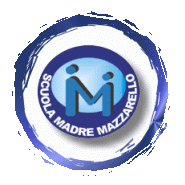  					informativa sul trattamento dei dati personaliAi sensi del Regolamento UE 2016/679 (cd. GDPR), si forniscono di seguito le informazioni in merito al trattamento dei dati personali dei soggetti che, durante l’emergenza COVID-19, accedono ai locali e agli uffici del Titolare del trattamento o ad altri luoghi comunque a quest’ultimo riferibili.Titolare del trattamento Istituto “Madre Mazzarello”, con sede legale in Via Cumiana, 14, Tel.0113797811, email  segreteria@mazzarello.itTipologia di dati personali trattati e di interessatiNei limiti delle finalità e delle modalità definite nella presente informativa, sono oggetto di trattamento:i dati attinenti all’attestazione di una temperatura corporea non superiore a 37,5;i dati attinenti alla non sottoposizione alle misure della quarantena o dell’isolamento fiduciario con sorveglianza sanitaria.le informazioni in merito a contatti stretti ad alto rischio di esposizione, negli ultimi 14 giorni, con soggetti sospetti o risultati positivi al COVID-19, per quanto di propria conoscenza; le informazioni in merito alla provenienza, negli ultimi 14 giorni, da zone a rischio secondo le indicazioni dell’OMS. I dati personali oggetto di trattamenti si riferiscono ai soggetti che, a qualsiasi titolo, accedono ai locali del Titolare.Nel caso in cui la temperatura corporea dovesse essere pari o superiore a 37,5° l’interessato non potrà accedere all’interno dei locali.Finalità e base giuridica del trattamentoI dati personali saranno trattati esclusivamente per finalità di tutela della salute dei soggetti che accedono alla struttura e prevenzione dal contagio da Covid-19.Riferimenti- Reg. UE 2016/679 Art. 6 par. 1 lett. c) del (obbligo di legge ex art. 2087 c.c. e d.lgs. 81/08 tutela salute e sicurezza nei luoghi di lavoro) e lett. d) (salvaguardia dell’interesse vitale degli operatori che collaborano con il Titolare e di altre persone fisiche quali i visitatori);- Reg. UE 2016/679 Art. 9 par. 2 lett. b) (assolvere obblighi ed esercitare diritti specifici del titolare o dell’interessato in materia di diritto del lavoro e della protezione sociale e sicurezza sociale);- implementazione dei protocolli di sicurezza anti-contagio COVID -19 ai sensi dell’art. art. 1, n. 7, lett. d) del DPCM 17/05/2020 e s.m.i. e del Protocollo condiviso Governo/Parti sociali del 24 aprile 2020 e s.m.i.La base giuridica del trattamento è la necessità di adempiere a un obbligo legale al quale il Titolare del Trattamento è soggetto (art. 6 lett. c) del GDPR), vale a dire l’implementazione dei protocolli di sicurezza anti-contagio ai sensi dell’art. art. 1, n. 7, lett. d) del DPCM 17/05/2020 e s.m.i..Natura del conferimento dei dati personali Il conferimento dei dati e la rilevazione della temperatura in tempo reale sono obbligatori e necessari per accedere ai locali del Titolare o ad altri luoghi comunque a quest’ultimo riferibili. Un eventuale rifiuto comporterà l’impossibilità da parte del Titolare del Trattamento di adempiere a un obbligo di legge e, conseguentemente, l’impossibilità da parte Sua di accedere ai locali.Destinatari, modalità, ambito del trattamentoIl trattamento è effettuato dal personale del Titolare che agisce sulla base di specifiche istruzioni fornite in ordine alle finalità e alle modalità del trattamento. I dati personali non saranno oggetto di diffusione, né di comunicazione a terzi, se non in ragione delle specifiche previsioni normative (es. in caso di richiesta da parte dell’Autorità sanitaria per la ricostruzione della filiera degli eventuali contatti stretti di un lavoratore risultato positivo al COVID-19). Il Titolare del Trattamento non conserva il dato acquisito successivamente alla rilevazione in tempo reale della temperatura (ove rilevata); si limiterà a registrare il superamento della soglia di temperatura solo qualora sia necessario a documentare le ragioni che hanno impedito l’accesso ai locali.Durata del trattamentoI dati saranno trattati per il tempo strettamente necessario a perseguire la citata finalità di prevenzione dal contagio da COVID-19 e conservati non oltre il termine dello stato d’emergenza, attualmente fissato al 15 Ottobre 2020.Diritti degli interessatiIn qualsiasi momento, gli interessati hanno il diritto di accedere ai propri dati personali, di chiederne la rettifica, l’aggiornamento e la relativa cancellazione. È, altresì, possibile opporsi al trattamento e richiederne la limitazione.Queste richieste potranno essere rivolte direttamente al Titolare del trattamento, ai recapiti indicati in premessa.Inoltre, nel caso in cui si ritenga che il trattamento sia stato svolto in violazione della normativa sulla protezione dei dati personali, è riconosciuto il diritto di presentare reclamo all’Autorità Garante per la protezione dei dati personali.